INFORMACJA O UBEZPIECZENIU NASTĘPSTW NIESZCZĘŚLIWYCH WYPADKÓW DZIECI I MŁODZIEŻY SZKOLNEJ W ROKU SZKOLNYM 2022/2023TOWARZYSTWO UBEZPIECZEŃ: 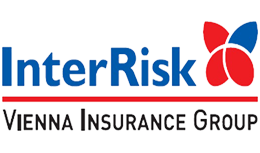 NUMER POLISY:  EDU-A/P 120741Suma ubezpieczenia: 20.000 złZGŁASZNIE SZKÓDMULTI UBEZPIECZENIA EDAR EDYTA RACHAŃSKA-KUŹNIARZ UL. WAŃKOWICZA 322- 600 TOMASZÓW LUBELSKItel. 603212786, 796245393 email: edyta.kuzniarz@onet.pl lubzgodnie z załącznikiem pod nazwą SZKODY ZAKRES ODPOWIEDZIALNOŚCI TOWARZYSTWA:NNW PODSTAWOWETrwały uszczerbek na zdrowiu; SU 20000 ZŁ ZA 1% 200 ZŁŚmierć ubezpieczonego w wyniku NNW ( w tym udar i zawał serca), SU 20000 ZŁZwrot kosztów nabycia wyrobów medycznych wydawanych na zlecenie, Koszty przekwalifikowania zawodowego osób niepełnosprawnych,  DO 30% suUszczerbek na zdrowiu w wyniku padaczki, 1% SUZdiagnozowanie u ubezpieczonego sepsy, 20% SUŚmierć rodzica lub opiekuna Ubezpieczonego w NNW, 10%SUPogryzienie, ukąsanie przez zwierzęta lub ukąszenie/ użądlenie przez owady, 1% SUNaprawa okularów i aparatów słuchowych uszkodzonych w wyniku NNW, DO 200 ZŁZdiagnozowanie u Ubezpieczonego chorób odzwierzęcych ( bąblownica, toksoplazmoza, wścieklizna) ( jednorazowa wypłata w wysokości 5% sumy ubezpieczenia)  Wstrząśnienie mózgu w wyniku NNW, 1 % SUZatrucie pokarmowe lub nagłe zatrucie gazami, bądź porażenie prądem lub piorunem – 5% SUZgon ubezpieczonego w wyniku NNW na terenie placówki 200.000 złZAKRES DODATKOWYOparzenia w wyniku NNW, SU 5000 ZŁŚwiadczenie szpitalne w wyniku NNW, SU 9000 ZŁ OD PIERWSZEGO DNIA POBYTU PRZY CON. 2 DNIOWYM POBYCIEŚwiadczenie szpitalne w wyniku choroby, SU 9000 ZŁ OD 2 DNIA PRZY CON. 2 DNIACH POBYTUKoszty leczenia w wyniku NNW, SU 1400 ZŁUciążliwe leczenie w wyniku NNW, 200 ZŁŚmierć ubezpieczonego w następstwie NNW komunikacyjnego 15000 ZŁKoszty leczenia stomatologicznego w wyniku NNW, SU 300 ZŁZwrot kosztów leków SU 300 ZŁOperacje w wyniku choroby: 2000 złOperacje w wyniku NNW 2000 złPoważne zachorowania 2000 złHejt Stop – 5000 zł POSTANOWIENIA DODATKOWE I ODMIENNE OD OWU DO OPCJI PODSTAWOWEJ POSTANOWIENIA DODATKOWE I ODMIENNE OD OGÓLNYCH WARUNKÓW UBEZPIECZENIA EDU PLUS ZATWIERDZONYCH UCHWAŁĄ NR 01/25/03/2022 Zarządu UBEZPIECZYCIELA z dnia 25 marca 2022 roku Działając na podstawie art. 812 § 8 k.c. InterRisk Towarzystwo Ubezpieczeń Spółka Akcyjna Vienna Insurance Group wskazuje różnice pomiędzy proponowaną treścią umowy a OWU EDU PLUS § 1 Dla potrzeb niniejszej umowy ubezpieczenia wprowadza się następujące postanowienia dodatkowe lub odmienne od w/w ogólnych warunków ubezpieczenia: 1. § 2 pkt 90) otrzymuje brzmienie „90) uciążliwe leczenie – leczenie Ubezpieczonego będące następstwem nieszczęśliwego wypadku, który miał miejsce w trakcie trwania ochrony ubezpieczeniowej, w wyniku którego nie nastąpił uszczerbek na zdrowiu Ubezpieczonego (0% uszczerbku na zdrowiu), bądź trwałego inwalidztwa częściowego, złamania kości, ran ciętych lub szarpanych, urazów narządów ruchu, wstrząśnienia mózgu, ale przebieg leczenia spowodował czasową niezdolność Ubezpieczonego do nauki lub do pracy przez okres nie krótszy niż 5 dni;” 2. w § 2 dodaje się pkt. 113) w brzmieniu: „113) OIOM/OIT - (Oddział Intensywnej Opieki Medycznej/ Oddział Intensywnej Terapii) wydzielony w szpitalu oddział wyposażony w specjalistyczny sprzęt do stałego monitorowania i podtrzymywania funkcji życiowych osób w stanie bezpośredniego zagrożenia ich życia i wymagających intensywnej opieki medycznej, trwającej nieprzerwanie co najmniej 48 godzin;” 3. § 4 ust. 1 pkt 1) dodaje się lit m), która otrzymuje brzmienie: „ m) uszkodzenia ciała w wyniku nieszczęśliwego wypadku;” 4. § 5 ust. 1 pkt. 18) otrzymuje brzmienie: „18) operacją wtórną, za wyjątkiem Opcji DODATKOWEJ D4 (pobyt w szpitalu w wyniku nieszczęśliwego wypadku) 5. w § 6 pkt. 8) otrzymuje brzmienie: „8) w przypadku wstrząśnienia mózgu w następstwie nieszczęśliwego wypadku - jeżeli w wyniku nieszczęśliwego wypadku Ubezpieczony doznał wstrząśnienia mózgu, w wyniku którego konieczny był co najmniej dwudniowy pobyt w szpitalu przysługuje jednorazowe świadczenie w wysokości stanowiącej 1% sumy ubezpieczenia określonej w umowie ubezpieczenia;” 6. w § 6 dodaje się pkt 11), który otrzymuje brzmienie: „11) uszkodzenia ciała w wyniku nieszczęśliwego wypadku - wypłata świadczenia w wysokości 1% sumy ubezpieczenia określonej w umowie ubezpieczenia pod warunkiem iż: a) nieszczęśliwy wypadek nie pozostawił uszczerbku na zdrowiu Ubezpieczonego ( 0% uszczerbku na zdrowiu) oraz nie wypłacono świadczenia z tytułu ataku padaczki, wstrząśnienia mózgu, pogryzienia przez psa, pokąsania, ukąszenia/użądlenia oraz b) uszkodzenie ciała wymagało interwencji lekarskiej w placówce medycznej oraz dalszego leczenia i co najmniej dwóch wizyt kontrolnych u lekarza” 7. § 12 ust. 1 pkt 4) otrzymuje brzmienie: „4) Opcja Dodatkowa D4 - pobyt w szpitalu w wyniku nieszczęśliwego wypadku – świadczenie w wysokości 1% sumy ubezpieczenia określonej w umowie ubezpieczenia dla Opcji Dodatkowej D4, za każdy dzień pobytu w szpitalu, będącego następstwem nieszczęśliwego wypadku, który miał miejsce w okresie trwania ochrony ubezpieczeniowej lub w trakcie poprzedniego okresu ubezpieczenia, o ile Ubezpieczony bezpośrednio przed zawarciem przez Ubezpieczającego umowy ubezpieczenia z InterRisk był objęty przez InterRisk ochroną ubezpieczeniową w ramach ubezpieczenia pobytu w szpitalu w wyniku nieszczęśliwego wypadku a pomiędzy obecną i poprzednią umową ubezpieczenia nie wystąpiła przerwa w okresie ubezpieczenia. Świadczenie za pobyt w szpitalu wypłacane jest pod następującymi warunkami: a) pobyt w szpitalu trwał minimum 3 dni a przypadku kolejnych, następujących po sobie pobytów w szpitalu w związku z tym samym nieszczęśliwym wypadkiem minimum jeden dzień, b) gdy wypis ze szpitala nastąpi po zakończeniu okresu ubezpieczenia pobyt w szpitalu jest objęty odpowiedzialnością Ubezpieczyciela, pod warunkiem, że przyjęcie do szpitala nastąpiło w okresie ubezpieczenia c) Świadczenie z tytułu pobytu w szpitalu w wyniku nieszczęśliwego wypadku przysługuje maksymalnie za 100 dni pobytu w szpitalu. Dodatkowo w przypadku pobytu Ubezpieczonego na OIOM/OIT w związku z nieszczęśliwym wypadkiem nieprzerwanie przez co najmniej 48 godzin, przysługuje dodatkowe jednorazowe świadczenie w wysokości 500,00 PLN za cały okres pobytu na OIOM/OIT i jest wypłacane niezależnie od świadczenia za pobyt w szpitalu.” 8. § 12 ust. 1 pkt 5) otrzymuje brzmienie: „5) Opcja Dodatkowa D5 – pobyt w szpitalu w wyniku choroby – świadczenie w wysokości 1% sumy ubezpieczenia określonej w umowie ubezpieczenia dla Opcji Dodatkowej D5, za każdy następny dzień pobytu w szpitalu, począwszy od drugiego dnia pobytu w szpitalu, pod warunkiem pobytu ubezpieczonego w szpitalu trwającego minimum 3 dni, w związku z chorobą, która została rozpoznana w trakcie trwania ochrony ubezpieczeniowej. W przypadku kolejnych, następujących po sobie pobytów w szpitalu w związku z tą samą chorobą świadczenie szpitalne przysługuje od pierwszego dnia pobytu w szpitalu. Świadczenie z tytułu pobytu w szpitalu w wyniku choroby przysługuje maksymalnie za 100 dni pobytu w szpitalu. Gdy wypis ze szpitala nastąpi po zakończeniu okresu ubezpieczenia pobyt w szpitalu jest objęty odpowiedzialnością Ubezpieczyciela, pod warunkiem, że przyjęcie do szpitala nastąpiło w okresie ubezpieczenia;” 9. w § 12 ust 1 pkt 14) otrzymuje brzmienie: „14) Opcja Dodatkowa D14 - uciążliwe leczenie w wyniku nieszczęśliwego wypadku – wypłata świadczenia w wysokości 100% sumy ubezpieczenia określonej w umowie ubezpieczenia dla Opcji Dodatkowej D14, pod warunkiem, iż: a) nieszczęśliwy wypadek nie pozostawił uszczerbku na zdrowiu Ubezpieczonego (0% uszczerbku na zdrowiu), bądź trwałego inwalidztwa częściowego, złamania kości, ran ciętych lub szarpanych, urazów narządów ruchu, wstrząśnienia mózgu oraz b) przebieg leczenia spowodował czasową niezdolność Ubezpieczonego do nauki lub do pracy przez okres nie krótszy niż 5 dni;” W tabeli nr 10 zmianie ulega:Suma ubezpieczenia (w PLN) w Rodzaju ubezpieczenia „Śmierć Ubezpieczonego w wyniku nieszczęśliwego wypadku na terenie placówki oświatowej”, która dla wszystkich wariantów (od 0-1 do 0-11) jest równa kwocie 200 000 PLN.